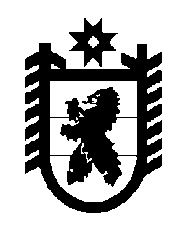 Российская Федерация Республика Карелия    УКАЗГЛАВЫ РЕСПУБЛИКИ КАРЕЛИЯО мерах по реализации отдельных положений Федерального закона «О контроле за соответствием расходов лиц, замещающих государственные должности, и иных лиц их доходам»В соответствии с частью 3 статьи 4, частями 3, 6 статьи 5, частью 3 статьи 6, частью 1 статьи 7 Федерального закона от 3 декабря 2012 года 
№ 230-ФЗ «О контроле за соответствием расходов лиц, замещающих государственные должности, и иных лиц их доходам», частью 2 статьи 9.4 Закона Республики Карелия от 14 июля 2007 года № 1107-ЗРК 
«О муниципальной службе в Республике Карелия», частью 2 статьи 5.1 Закона Республики Карелия от 12 ноября 2007 года № 1128-ЗРК 
«О некоторых вопросах правового положения лиц, замещающих муниципальные должности в органах местного самоуправления в Республике Карелия» п о с т а н о в л я ю:1. Уполномочить Председателя Государственного комитета Республики Карелия по взаимодействию с органами местного самоуправления, а в случае его отсутствия лицо, исполняющее его обязанности (далее – уполномоченное должностное лицо), на:а) принятие решений об осуществлении контроля за соответствием расходов общему доходу лица и его супруги (супруга) за три последних года, предшествующих совершению сделки по приобретению земельного участка,  другого объекта недвижимости, транспортного средства, ценных бумаг, акций (долей участия, паев в уставных (складочных) капиталах организаций), если сумма сделки превышает общий доход лица и его супруги (супруга) за три последних года, предшествующих совершению сделки, в отношении:лиц, замещающих в Республике Карелия муниципальные должности на постоянной основе и должности муниципальной службы, при замещении которых муниципальные служащие обязаны представлять сведения о своих расходах, а также о расходах своих супруг (супругов) и несовершеннолетних детей;супруг (супругов) и несовершеннолетних детей лиц, замещающих должности, указанные в абзаце втором настоящего подпункта;б) уведомление лиц, направивших информацию, послужившую основанием для принятия решения об осуществлении или об отказе в осуществлении контроля за расходами лиц, указанных в абзаце втором подпункта «а» настоящего пункта, а также расходами их супруг (супругов) и несовершеннолетних детей.2. Определить Государственный комитет Республики Карелия по взаимодействию с органами местного самоуправления (далее – Комитет) государственным органом Республики Карелия, осуществляющим контроль за расходами лиц, указанных в абзаце втором подпункта «а» пункта 1 настоящего Указа, а также за расходами их супруг (супругов) и несовершеннолетних детей.3. Определить следующий порядок принятия решений об осуществлении контроля за расходами лиц, замещающих должности, указанные в абзаце втором подпункта «а» пункта 1 настоящего Указа, а также за расходами их супруг (супругов) и несовершеннолетних детей:решение об осуществлении контроля за расходами лица, замещающего одну из должностей, указанных в абзаце втором подпункта «а» пункта 1 настоящего Указа, а также за расходами его супруги (супруга) и несовершеннолетних детей принимается уполномоченным должностным лицом в течение семи рабочих дней со дня поступления информации, являющейся основанием для принятия указанного решения;решение об осуществлении контроля за расходами лиц, замещающих одну из должностей, указанных в абзаце втором подпункта «а» пункта 1 настоящего Указа, а также за расходами их супруг (супругов) и несовершеннолетних детей принимается уполномоченным должностным лицом отдельно в отношении каждого лица и оформляется в письменной форме;в течение двух рабочих дней со дня принятия решения об осуществлении или об отказе в осуществлении контроля за расходами лица, замещающего одну из должностей, указанных в абзаце втором подпункта «а» пункта 1 настоящего Указа, а также за расходами его супруги (супруга) и несовершеннолетних детей уполномоченное должностное лицо уведомляет о принятом решении лицо, направившее в установленном порядке информацию, послужившую основанием для принятия соответствующего решения;в течение двух рабочих дней со дня принятия решения об осуществлении контроля за расходами лица, замещающего одну из должностей, указанных в абзаце втором подпункта «а» пункта 1 настоящего Указа, а также за расходами его супруги (супруга) и несовершеннолетних детей, Комитет уведомляет лицо о принятом в отношении него решении в порядке, предусмотренном частью 1 статьи 7 Федерального закона 
от 3 декабря 2012 года № 230-ФЗ «О контроле за соответствием расходов лиц, замещающих государственные должности, и иных лиц их доходам».          Глава Республики  Карелия                                                               А.П. Худилайненг. Петрозаводск27 ноября 2014 года№ 98